Lakeside Charter Academy, in partnership with parents, will cultivate engaged learners through scholarship, leadership, and citizenship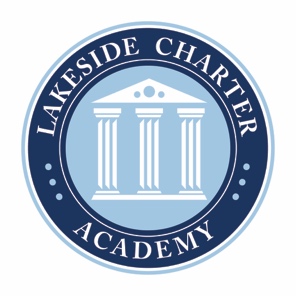 Agenda: Lakeside Charter AcademySpecial MeetingBoard of Directors MeetingLocation: Call in Meeting – 712.451.0432; 555810May 1, 2020 6:00pm ESTCall to Order Reading of Conflict of Interest Statement – No conflicts statedPaycheck Protection Program (PPP)* - Resolution pursuant to LCA bylaws to state that Taft Morley, as Chairman of the Board, has been appointed to act as the sole authorized officer to contract and sign on behalf of Lakeside Charter Academy for the SBA PPP loan.Adjourn* Requires Board Action